Selena Gomez, Rema - Calm Down  (Album: Midnight Vibes (2022))  [ 107 bpm ]        KEY: B Major[ E7,     (E9)    | Bm   ]        (repeat Chords for song)Baby, calm down, calm down
Girl, this your body e put my heart for lockdown
For lockdown, oh, lockdown
Girl, you sweet like Fanta o,,  Fanta o
If I tell you say I love you,,  No dey form yanga o, oh, yanga o
No tell me no, no, no, no,,   Whoa, whoa, whoa,   Whoa,,  Oh-oh-oh-oh….  Baby, come gimme your lo-lo-lo-lo….
  You got me like whoa-whoa-whoa….
  Shawty, come gimme your lo-lo-lo-lo….I see this fine girl, for my party she wear yellow
Every other girl they dey do too much but this girl mellow
Naim, I dey find situation, I go use take tell am hello
Finally, I find way to talk to the girl but she no wan follow
Who you come dey form for? Woah (mhmm)
Why you no wan' conform? Woah (mhmm)
Then I start to feel her bum-bum (mhmm)
But she dey gimme small, small, woah
I know say she sabi pass that one, one (mhmm)
But she feeling insecure, woah
'Cause her friends go dey gum her like chewing gum, woah (mhmm)
Go dey gum her like chewing gum, oh-woah   Yeah, I know I look shy but for you I get down, oh, woah
   And my hips make you cry when I'm moving around you (yeah)
   Do it once, do it twice (do it twice) /I push back, you hold me tight
   Get a taste for a night[pre-Chorus][Chorus]As I reach my house, I say make a rest small, oh-woah /
As me I wake up na she dey my mind, oh-woah /
Day one, day two-wo, I no fit foc-o-us /
Na so me I call am, say make we link up, woah /
Got my hand on your heart now, I can feel it race
If I leave then you say you can never love again
Wanna give you it all but can't promise that I'll stay
And that's the risk you take (you take)[pre-Chorus][Chorus]E7+ = 0 2 1 1 0 0E9  = 0 2 4 1 0 0B7+ = x 2 4 3 4 2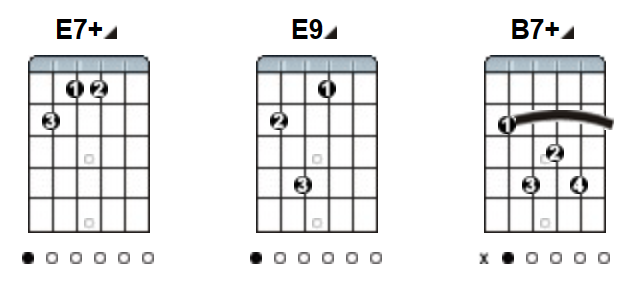 